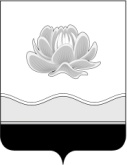 Российская Федерация                                    Кемеровская область - КузбассМысковский городской округСовет народных депутатов Мысковского городского округа(шестой созыв)Р Е Ш Е Н И Еот 19 апреля 2023г. № 23-нО внесении изменений в решение Совета народных депутатов Мысковского городского округа от 29.09.2021 № 59-н «Об утверждении Положения о муниципальном жилищном контроле на территории Мысковского городского округа»ПринятоСоветом народных депутатовМысковского городского округа18 апреля 2023 годаВ соответствии с Федеральным законом от 31.07.2020 № 248-ФЗ «О государственном контроле (надзоре) и муниципальном контроле в Российской Федерации», руководствуясь статьями 12, 32 Устава Мысковского городского округа, Совет народных депутатов Мысковского городского округа р е ш и л:1. Внести в решение Совета народных депутатов Мысковского городского округа от 29.09.2021 № 59-н «Об утверждении Положения о муниципальном жилищном контроле на территории Мысковского городского округа» (в редакции решения от 22.02.2022 № 7) (далее – решение) следующие изменения:1.1. в пункте 4 слова «раздела 6» заменить словами «раздела 5»;1.2. приложение к Положению о муниципальном жилищном контроле на территории Мысковского городского округа, утвержденному решением, изложить в следующей редакции:«Приложениек Положению о муниципальномжилищном контроле на территорииМысковского городского округаИНДИКАТОРЫРИСКА НАРУШЕНИЯ ОБЯЗАТЕЛЬНЫХ ТРЕБОВАНИЙ, ИСПОЛЬЗУЕМЫЕПРИ ОСУЩЕСТВЛЕНИИ МУНИЦИПАЛЬНОГО ЖИЛИЩНОГО КОНТРОЛЯ НА ТЕРРИТОРИИ МЫСКОВСКОГО ГОРОДСКОГО ОКРУГА1. Трехкратный и более рост количества обращений за единицу времени (месяц, квартал) в сравнении с предшествующим аналогичным периодом и (или) с аналогичным периодом предшествующего календарного года, поступивших в адрес Контрольного органа от граждан (поступивших способом, позволяющим установить личность обратившегося гражданина) или организаций, являющихся собственниками помещений в многоквартирном доме, граждан, являющихся пользователями помещений в многоквартирном доме, информации от органов государственной власти, органов местного самоуправления, из средств массовой информации, информационно-телекоммуникационной сети «Интернет», государственных информационных систем о фактах нарушений контролируемыми лицами обязательных требований, установленных частью 1 статьи 20 Жилищного кодекса Российской Федерации.2. Отсутствие в течение трех и более месяцев актуализации информации, подлежащей размещению в государственной информационной системе жилищно-коммунального хозяйства в соответствии с порядком, формами, сроками и периодичностью размещения, установленными в соответствии с частью 5 статьи 165 Жилищного кодекса Российской Федерации.».2. Настоящее решение направить главе Мысковского городского округа для подписания и официального опубликования (обнародования) в установленном порядке. 3. Настоящее решение вступает в силу на следующий день после его официального опубликования (обнародования).4. Контроль за исполнением настоящего решения возложить на комитет Совета народных депутатов Мысковского городского округа по развитию местного самоуправления и безопасности, администрацию Мысковского городского округа.Председатель Совета народных депутатовМысковского городского округа                  	                                       А.М. КульчицкийГлава Мысковского городского округа                                                          Е.В. Тимофеев